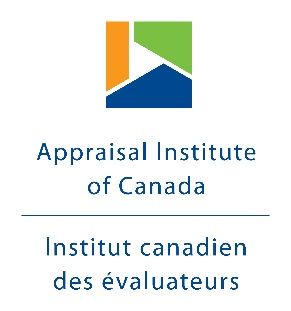 2018 AIC Photo ContestEntry Form
Name: _________________________________________________________________________Email Address: ___________________________________________________________________I am submitting the attached photo as an entry in the 2018 AIC Photo Contest.City/Town/Village/Province where photo was taken: __________________________________By entering the 2018 AIC Photo Contest I retain the rights to my photo while granting the Appraisal Institute of Canada  the unrestricted, royalty-free, perpetual right to use, reproduce, communicate, modify and display the photo (in whole or in part) for any purpose without any fee or other form of compensation, and without further notification or permission. By participating in the 2018 AIC Photo Contest, I release and agree to indemnify and hold harmless the Appraisal Institute of Canada and its employees, directors, officers, affiliates, agents, judges and advertising and promotional agencies from any and all damages, injuries, claims, causes of actions, or losses of any kind resulting from my participation in this contest or receipt or use of any prize.By entering this contest I agree to the Contest Rules as posted on the AIC website. Signed _________________________________________________________________________Date:  __________________________________________________________________________Describe building or land shown in photo: